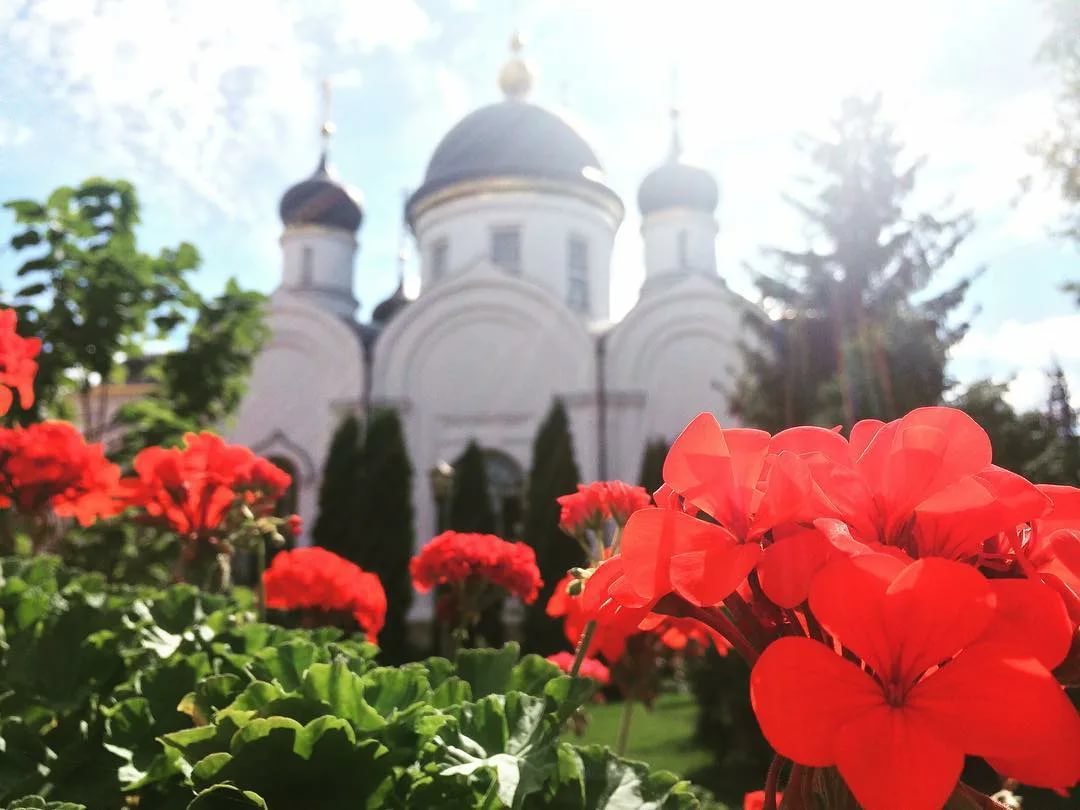 ПАЛОМНИЧЕСКАЯ СЛУЖБА ЗАДОНСКОГО РОЖДЕСТВО-БОГОРОДИЦКОГО МУЖСКОГО МОНАСТЫРЯ ОРГАНИЗОВЫВАЕТ ПОЕЗДКИ ПО СВЯТЫМ МЕСТАМ В МАЕ 2023 г. ПО СЛЕДУЮЩИМ МАРШРУТАМ:МАЙ1. МОСКВАПокровский женский монастырь – 
Новоспасский мужской монастырьБожественная Литургия в день памяти святой блаженной Матроны Московской. Молебен. Мощи святой угодницы Божией. Чудотворная икона Пресвятой Богородицы «Всецарица».Отправление 1 мая (понедельник) в 21:00.Возвращение 2 мая.2. СВЯТЫНИ КАВКАЗАПятигорск – Бештау – Архыз – Ессентуки 
– Минеральные Воды – ПятигорскБогослужения. Мощи прп. Феодосия Кавказского. Чудотворные иконы. Источники. Экскурсии.Отправление 2 мая (вторник) ж/д вокзал.Возвращение 7 мая.3. ПСКОВО-ПЕЧЕРСКИЙ МОНАСТЫРЬ – о. ЗАЛИТ – СПАСО-ЕЛЕАЗАРОВСКИЙ ЖЕНСКИЙ МОНАСТЫРЬБогослужения. Богомзданные пещеры. Мощи подвижников благочестия. Могилка схиарх. Иоанна (Крестьянкина). Могилка и келья старца Николая (Гурьянова). Чудотворная икона Пресвятой Богородицы «Цареградская». Экскурсии. Отправление 5 мая (пятница) в 16:00.Возвращение 8 мая.4. с. КСИЗОВОХрам святителя Николая ЧудотворцаБожественная Литургия в день памяти вмч. Георгия Победоносца. Молебен. Чудотворная икона 
Пресвятой Богородицы «Тихвинская». 
Мощи святых угодников Божиих.Отправление 6 мая (суббота) в 06:30.Возвращение 6 мая.5. с. ОЖОГАБлаговещенский женский монастырьБожественная Литургия. Панихида. 
Могилка схиарх. Серафима (Мирчука).Отправление 9 мая (вторник) в 06:00.Возвращение 9 мая.6. ОПТИНА ПУСТЫНЬ – ШАМОРДИНО – КЛЫКОВОВведенская Оптина пустынь – Казанская Амвросиевская пустынь – Спаса-Нерукотворного пустынь.Богослужения. Мощи прпп. Оптинских старцев. Часовня новомучеников оптинских. Келья и могилка схимон. Сепфоры (Шнякиной).Отправление 12 мая (пятница) в 21:00.Возвращение 14 мая.7. СКОПИНМонастырь вмч. Димитрия СолунскогоБожественная Литургия. Келья и могилка схимон. Феодосии. Святой источник в честь «Тихвинской» 
иконы Пресвятой Богородицы.Отправление 13 мая (суббота) в 07:00.Возвращение 13 мая.8. с. ТРОЕКУРОВОСвято-Димитриевский Иларионовский 
Троекуровский женский монастырьБожественная Литургия. Молебен о болящих у мощей 
прп. Илариона Троекуровского. Отправление 18 мая (четверг) в 06:00.Возвращение 18 мая.9. ДИЕЕВО – АРЗАМАССвято-Троицкий Серафимо-Дивеевский женский монастырь – Николаевский женский монастырьБогослужения. Мощи прп. Серафима Саровского и прпп. жен дивеевских. Канавка Пресвятой Богородицы.Икона Божией Матери 
«Избавление от бед страждущих». Источники.Отправление 19 мая (пятница) в 20:00.Возвращение 21 мая. 10. РЯЗАНЬ
Иоанно-Богословский монастырьБогослужения в день памяти ап. и ев. Иоанна Богослова. Молебен. Чудотворная икона ап. Иоанна Богослова. Мощи святых угодников Божиих. Чудотворные иконы.Отправление 19 мая (пятница) в 23:00.Возвращение 21 мая. 11. ЗАДОНСКРождество-Богородицкий мужской монастырьБожественная Литургия в день памяти свт. Николая Чудотворца. Молебен. Мощи свт. Тихона Задонского. Источник.Отправление 22 мая (понедельник) в 06:00.Возвращение 22 мая.12. с. БУРДИНОХрам Вознесения ГосподняБожественная Литургия в день престольного 
праздника храма. Молебен.Отправление 25 мая (четверг) в 06:00.Возвращение 25 мая.13. с. КРУТЫЕ ХУТОРАХрам Благовещения Пресвятой БогородицыБожественная Литургия. Молебен. 
Мощи свв. угодников Божиих.Отправление 25 мая (четверг) в 06:30.Возвращение 25 мая.14. МОСКВАГлавный храм Вооруженных сил Российской ФедерацииБожественная Литургия. Молебен. Чудотворные иконы.Отправление 27 мая (суббота) в 22:00.Возвращение 28 мая.15. с. ПАНИКОВЕЦПокровский храмБожественная Литургия. Молебен. 
Икона Пресвятой Богородицы «Праворучица».Отправление 28 мая (воскресенье) в 06:00.Возвращение 28 мая.ПОДРОБНАЯ ИНФОРМАЦИЯ ПО ТЕЛЕФОНУ ПАЛОМНИЧЕСКОГО ОТДЕЛА: +7 (4742) 25-03-65.МЫ В СОЦИАЛЬНЫХ СЕТЯХ:https://vk.com/palom48https://ok.ru/palom48